EXTRASdin procesul-verbal nr. 2 al şedinţei Biroului Secţiei Ştiinţe Exacte și Inginereşti din 03 martie 2020 	m. ChişinăuAu fost prezenţi: Cojocaru Svetlana, m. c. – conducător secție, vicepreședinte AȘM; Ursachi Veaceslav, dr. hab. – adjunct conducător secție; Dodon Adelina, dr. – secretar științific secție; 6 membri aleși ai Biroului.Agenda şedinţeiAprobarea avizelor consultative asupra a rapoartelor științifice privind implementarea proiectelor de cercetare finalizate în anul 2019.S-a discutat: Raportul pe proiectul de cercetare instituțional 15.817.02.28F Activizarea agenţilor chimici prin coordinare pentru obţinerea produselor inovative noi, director proiect dr. PALAMARCIUC Oleg, Universitatea de Stat din Moldova.S-a decis prin vot unanim:Luând în considere dezbaterile din cadrul audierii publice și avizul expertului, se aprobă următorul aviz consultativ asupra proiectului:Proiectului i se atribuie calificativul general „Raport acceptat”, cu următoarele calificative pe criterii:Noutate si valoarea rezultatelor științifice – “înaltă”.A fost demonstrată posibilitatea aplicării fragmentului tiosemicarbazidic în calitate de punte pentru asamblarea polimerilor coordinativi în prezența ionilor de Cu2+.S-a demonstrat că activizarea fragmentului izotiosemicarbazidic prin reacții template cu carbonili heterociclici în prezența ionilor de nichel duce la formarea compușilor coordinativi, în care ligandul se stabilizează în forma de adiție.Rezultatele au fost publicate în 3 articole în reviste cu factor de impact, și o teză la conferință.Aplicarea practică a rezultatelor – pozitivă, rezultatele obținute sunt de perspectivă pentru implementare în industria alimentară și farmaceutică.Participarea tinerilor – suficientă, din personalul științific de 7 persoane, 2 sunt tineri, a fost susținută o teză de doctor.Participarea în proiecte internaționale – pozitivă. Echipa implementează un proiect din cadrul programului Orizont 2020. Cercetările au fost realizate în colaborare cu parteneri de la Institutul de Chimie Macromoleculară Petru Poni di Iași, Universitatea Alexandru Ioan Cuza, Iași, Universitatea Ștefan cel Mare din Suceava, Universitatea din Viena, Austria, CNRS-Grenoble, Franța.Managementul implementării proiectului – pozitiv, rezultatele scontate au fost atinse, devieri de la sarcinile propuse nu s-au înregistrat. Infrastructura și echipamentul de cercetare utilizat – A fost utilizată infrastructură de cercetare din cadrul Facultății de Chimie și Tehnologie Chimică, inclusiv difractometrul cu raze X 2015 și spectrofotometrul UV-Vis 2011.Conducător al Secției Științe Exacte și Inginerești m. c. 										 Svetlana CojocaruSecretar Științific al Secției Dr. 										   Adelina DodonACADEMIA DE ŞTIINŢEA MOLDOVEISECŢIA ŞTIINŢE EXACTE ȘI INGINEREȘTIbd. Ştefan cel Mare , 1MD-2028 Chişinău, Republica MoldovaTel. (373-22) 21-24-68Fax. (373-22) 21-24-68E-mail: ssit@asm.md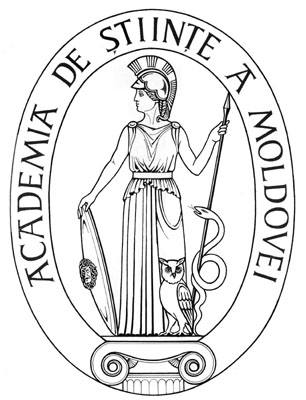 ACADEMY OF SCIENCESOF MOLDOVADIVISION OF EXACT AND ENGINEERING SCIENCESStefan cel Mare Ave., 1MD-2001 Chisinau, Republic of MoldovaTel. (373-22) 21-24-68Fax. (373-22) 21-24-68E-mail:  ssit@asm.md